COMISSÃO DE CONSULTA À COMUNIDADE DO HVUEDITAL Nº 001 de 30 de outubro de 2018.REGIMENTO DO PROCESSO DE CONSULTA PARA A TRANSIÇÃO DA DIREÇÃO HVU GESTÃO 2019-2020A Comissão de Consulta à Comunidade do Hospital Veterinário Universitário (HVU) da UFSM, designada pela Portaria 200 de 08 de outubro de 2018, com base nas orientações do Conselho, divulga, mediante o presente Edital, a Regulamentação do Processo de Consulta de Transição da Direção do Hospital Veterinário Universitário - HVU, para manifestar sua posição sobre a organização da lista tríplice com vistas à nomeação do Diretor e do Vice-diretor do HVU. DA COMISSÃO DE CONSULTA Artigo 1º - O processo de consulta à Comunidade do HVU será coordenado pela Comissão de Consulta, conforme o presente regulamento. Artigo 2º - A Comissão de Consulta compõe-se de quatro membros unitários assim distribuídos: um representante dos docentes, um representante dos técnico-administrativos, um representante dos alunos de graduação e um representante dos alunos de Pós-Graduação. Artigo 3º - Compete à Comissão de Consulta: I - coordenar e organizar o processo de consulta; II - processar e julgar originariamente: a) o registro e a cassação de registro dos candidatos a Diretor e Vice-diretor; b) julgar em única e última instância, as impugnações e recursos interpostos; III - publicar a relação dos candidatos inscritos; IV - emitir instruções sobre o processo de votação; V - providenciar os recursos materiais necessários à consulta; VI - indicar e determinar o local e horário de funcionamento da votação; VII - publicar e divulgar o resultado da Consulta; VIII - os casos omissos neste regulamento serão resolvidos pela Comissão de Consulta por maioria simples. Parágrafo único. Das decisões da Comissão de Consulta, caberá recurso ao Conselho. DOS VOTANTES Artigo 4º - São votantes: I - Os docentes que possuem atividades de ensino, pesquisa e extensão, lotados nos Departamentos de Clínica de Grandes Animais, Clínica de Pequenos Animais e Patologia Animal. II - Os Servidores Técnico-Administrativos lotados no HVU, no Programa de Pós-graduação em Medicina Veterinária, no Departamento de Clínica de Grandes Animais ou no Departamento de Clínica de Pequenos Animais.III - Os acadêmicos, a partir do quarto semestre ou com atividades no HVU, regularmente matriculados e que estejam frequentando o Curso de Medicina Veterinária da UFSM. IV - Os médicos veterinários residentes regularmente matriculados e com atividades no HVU. V - Os acadêmicos de pós-graduação, regularmente matriculados no programa de pós-graduação em Medicina Veterinária e/ou em outras áreas e com atividades no HVU.Artigo 5º - Haverá paridade entre os três segmentos mencionados no artigo anterior, segundo a fórmula: 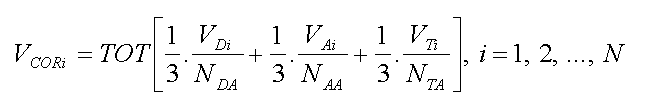 Para cada chapa concorrente, i = chapa 01, chapa 02, ... chapa N, temos os votos corrigidos (VCORi). VDI = voto atribuído pelos Docentes à Chapa i; VAI = voto atribuído pelos Estudantes à Chapa i; VTI = voto atribuído pelos Técnico-Administrativos em Educação. NDA: Número de Docentes aptos a votar; NAA: Número de Estudantes aptos a votar; NTA: Número de Técnico-Administrativos em Educação aptos a votar. TOT: Total de votantes. Parágrafo único - A fórmula para o cálculo dos votos corrigidos parte do princípio de que cada voto de cada segmento vale o peso daquele segmento dividido pelo número de aptos a votar naquele segmento, com os seguintes percentuais: 1/3 docentes ativos, 1/3 técnico-administrativos em educação ativos, 1/3 estudantes.§ 1º Os votantes que pertencerem a mais de um segmento terão direito a apenas um voto: como docente, pertencer também a outro segmento; e como técnico-administrativo, se pertencer também ao segmento estudantil.§ 2º Os votantes pertencentes ao segmento docente ou técnico-administrativo e que forem detentores de dois cargos em sua categoria terão direito a apenas um voto.§ 3º Os votantes pertencentes à categoria estudantes, matriculados em dois cursos ou mais, terão direito a um voto apenas, pela matrícula mais antiga§ 4º É vedado o voto por procuração ou correspondênciaDO REGISTRO DOS CANDIDATOS Artigo 6º - Poderão concorrer a Diretor e a Vice-Diretor do HVU, os docentes integrantes da carreira do Magistério Superior, conforme art. 17 da lei 11.507 de 20 de julho de 2007 (com redação dada pela Lei 11.784/2008) e os servidores técnico-administrativos.Parágrafo único: a direção dos hospitais para animais é da competência privativa do médico veterinário, conforme alínea "b" do art. 6º da lei 5517/68.Artigo 7º - O pedido de registro dos candidatos a Diretor e Vice-diretor será feito à Comissão de Consulta entre os dias 05 (cinco) e 06 (seis) de novembro de 2018, no horário das 8h às 11h e das 14h às 17h, na Secretaria da Direção do HVU, prédio 97, do Campus Universitário. Parágrafo único. Os candidatos, ao se inscreverem, comprometer-se-ão automaticamente a acatar todas as normas estabelecidas neste Regimento, não cabendo nenhum recurso posterior. Artigo 8º - Protocolado o pedido de registro da candidatura, a Comissão de Consulta publicará a homologação das chapas no site do HVU (hvu.ufsm.br) e nos murais do HVU, conforme previsto no calendário estipulado no artigo 9º deste Regimento. Parágrafo único: nenhum registro será admitido fora do período estipulado no caput deste artigo.DO CALENDÁRIO Artigo 9º - O processo de consulta subordinar-se-á ao seguinte calendário: 01/11 - Abertura do processo de consulta. 01 a 05/11/2018 - Divulgação à comunidade do HVU da abertura do Processo de Consulta para indicação de Diretor e Vice-diretor do HVU e do edital de regulamentação do processo. 05/11/2018 - Início do pedido de inscrição dos candidatos a Diretor e Vice-Diretor. 06/11/2018 - Encerramento do período de inscrição dos candidatos a Diretor e Vice-diretor. 06/11/2018 - Divulgação das chapas homologadas pela comissão e abertura de prazo para recursos e pedidos de impugnação dos inscritos. 07/11/2018 - Julgamento dos pedidos de impugnação e pedidos de recursos, e divulgação dos resultados com homologação final das chapas. 08/11/2018 - Início da campanha. 12/11/2018 - Divulgação da relação dos votantes e início do prazo para solicitação de alterações. 13/11/2018 - Término do prazo para solicitação de alterações na lista dos votantes. 14/11/2018 - Divulgação da relação final dos votantes. 13/11/2018 - Apresentação de propostas de gestão pelas chapas inscritas. 14/11/2018 - Encerramento da campanha às 23h59min. 19/11/2018 - Realização da Consulta das 8horas às 18horas. 20/11/2018 - Apuração da consulta, a partir das 08h e divulgação do resultado no local da apuração após término da mesma. 21/11/2018 - Publicação oficial do resultado da apuração e abertura do prazo para encaminhamento de recursos que serão entregues à Comissão de Consulta (conforme artigo 35º), no horário das 8 horas às 17 horas.22/11/2018 - Divulgação dos resultados dos recursos e entrega do resultado final da consulta. §1º Todas as solicitações feitas à Comissão deverão ser por escrito e em duas vias, entregues na Secretaria da Direção do HVU, prédio 97, do Campus Universitário.§ 2º As decisões da Comissão de Consulta serão tornadas públicas com a afixação de seus atos em mural específico no HVU, com indicação do momento de tal divulgação. DO SISTEMA CONSULTIVO Artigo 10º - O sufrágio será paritário e direto; o voto é facultativo e secreto. DO VOTO SECRETO Artigo 11º - O sigilo do voto é assegurado mediante as seguintes providências: I - votação por meio de acesso no portal do professor/aluno/servidor com utilização da matrícula e senha para acesso ao aplicativo “Questionários”. DO PROCESSO DE VOTAÇÃO Artigo 12º - O processo de votação será realizado via internet no portal do professor/aluno/servidor, aplicativo “Questionários”, com utilização da matrícula e senha: I) no Portal do Aluno (http://portal.ufsm.br/aluno): para os alunos regularmente matriculados no Curso de Medicina Veterinária/CCR (exceto aqueles que se encontram com trancamento total de matrícula) e para os alunos de pós-graduação regularmente matriculados no programa de Pós-Graduação em Medicina Veterinária; II) do Portal do Professor (http://portal.ufsm.br/professor): para inscrição de docentes ocupantes de cargo efetivo, lotados e com lotação provisória, em efetivo exercício e ligados ao HVU/CCR; para os Professores Substitutos com contrato vigente no dia da Consulta ligados ao HVU/CCR; III) do Portal do RH (http://portal.ufsm.br/rh): para inscrição de servidores técnico-administrativos da UFSM, lotados no HVU/CCRDO INÍCIO E ENCERRAMENTO DA VOTAÇÃOArtigo 13º - A votação terá início às 8 horas00minutos do dia 19/novembro/2018. Artigo 14º - Às 18horas00min, do dia 19/outubro/2018 será encerrada a votação.DA APURAÇÃO Artigo 15º - O processo de apuração ocorrerá imediatamente após a conclusão da votação, quando o Centro de Processamento de Dados encaminhar para Comissão Eleitoral a planilha com os resultados da votação informando:I) número total de votantes aptos;II) o número de votantes que efetivamente votaram;III) o número e o percentual de votos por chapa;IV) votos em branco. Parágrafo único - No caso de empate entre os candidatos, será considerado vencedor o candidato mais antigo dos quadros da Universidade Federal de Santa Maria e, persistindo o empate, o mais idoso. Parágrafo único. Se houver empate para decisão da candidatura com mais votos, será vencedora aquela chapa cujo candidato a Diretor que for o mais antigo e, persistindo o empate, o mais idoso.Artigo 16º - Terminada a apuração, a Comissão de Consulta publicará o resultado. DOS RECURSOS Artigo 17º - Os recursos relativos ao processo de consulta poderão ser interpostos junto à Comissão de Consulta, no prazo de vinte e quatro horas a contar da divulgação dos resultados, na Secretaria da HVU, prédio 97, do Campus Universitário. Parágrafo único. A Comissão de Consulta dará solução aos recursos nos termos do Artigo 3º inc. II. DO ENCERRAMENTO DO PROCESSO DE CONSULTA Artigo 18º - A Comissão de Consulta dará por encerradas as suas atividades com a publicação do relatório final da consulta. DA PROPAGANDA Artigo 19º - A propaganda, cujo objetivo é levar aos eleitores as propostas de cada chapa concorrente, deve ter sempre em vista o respeito ao patrimônio público, aos demais candidatos e à liberdade de opção de cada eleitor. § 1º - A propaganda iniciará a partir da publicação das candidaturas homologadas após os recursos, encerrando-se nos prazos estabelecidos no calendário. § 2º - É proibido o uso do cargo diretivo e/ou da estrutura administrativa HVU ou qualquer outro órgão da UFSM, para fins de propaganda ou qualquer tipo de vantagem durante o processo, sob pena, de no caso de algum candidato sentir-se prejudicado e interpor recurso, e em havendo parecer favorável da Comissão de Consulta, ocorrer o cancelamento da chapa inscrita. Artigo 20º - No interior das áreas e prédios pertencentes ao HVU, regem a propaganda as seguintes regras: I - são livres: a distribuição de panfletos, a realização de reuniões, debates com os segmentos do HVU; a visita às salas de aula e setores administrativos, a colocação de painéis e faixas removíveis; II - são proibidos: a pichação e a colagem de cartazes e adesivos, exceção feita aos locais ou espaços especialmente designados pela Comissão de Consulta, respeito sempre os princípios do Art. 21º e a divisão isonômica de espaços entre todos os candidatos; III - a campanha em sala de aula deve seguir um cronograma pré-definido pela Comissão de Consulta. Artigo 22º - É livre o acesso dos candidatos aos meios de comunicação próprios da Universidade, desde que assegurado a todos o mesmo espaço. Artigo 23º - Fora das áreas internas e do prédio do CCS, a propaganda eleitoral deve seguir as seguintes regras: I - é livre o uso dos meios de comunicação em geral; II - é livre a realização de propaganda, por qualquer forma, nos bens particulares (muros, fachadas, terrenos, automóveis, etc...), desde que autorizada pelos respectivos proprietários; III - são proibidas pichações e colagem de cartazes em bens particulares, quando ausente de autorização, e em locais ou prédios pertencentes ao Poder Público, como fachadas, muros, postes, passeios públicos, leito da via pública, etc. Parágrafo único. Além das regras aqui estabelecidas, deve a propaganda fora dos recintos próprios do HVU, respeitar o Código de Ética e Postura Municipal. Artigo 24º - É proibida qualquer atitude interativa de propaganda no local de votação. Artigo 25º - Presume-se de responsabilidade de cada candidato a propaganda, regular ou não, produzida em seu benefício. Aos candidatos cabe o ônus da prova em contrário. Artigo 43º - Constatada, por qualquer meio, a existência de propaganda irregular, o candidato será advertido a removê-la imediatamente ou a cessar a conduta irregular. § 1º - Se houver reiterada infração às regras sobre a propaganda eleitoral por parte da mesma candidatura, será ela advertida por escrito, pela Comissão de Consulta Eleitoral, havendo reincidência, será cancelado o registro da candidatura; § 2º - O cancelamento do registro será procedido de sindicância sumária, assegurado direito de defesa, pelo voto majoritário dos membros da Comissão de Consulta, com recurso ao Conselho do CCS; § 3º - O cancelamento do registro, mesmo após a apuração, importará em considerar nulos, todos os votos obtidos pela candidatura realizada; Artigo 26º - Se a propaganda caracterizar a prática de crime contra o Patrimônio Público, será o fato comunicado à Procuradoria Geral da Universidade para as devidas providências. DAS PENALIDADES Artigo 27º - O descumprimento das regras impostas por esse regimento acarretarão a aplicação das seguintes penalidades: I - advertência; II - suspensão; III - exclusão do processo de consulta. Artigo 28º - Na aplicação das penalidades serão consideradas a natureza e a gravidade da infração cometida. Parágrafo único. O ato de imposição da penalidade mencionará sempre o fundamento e a causa da sanção. COMISSÃO DE CONSULTA Art. 15º O Diretor do Centro de Ciências Rurais, Sandro Luis Petter Medeiros, professor Titular, no uso de suas atribuições legais, e de acordo com o Memorando nº 083/2018 - HVU de 04/10/2018 designou os membros abaixo para comporem a Banca do Processo de Transição da Direção do Hospital Veterinário Universitário para o período de 2019-2020. Representante Docente Profº Carlos Augusto Rigon Rossi (SIAPE 3338900), Representante dos TAE’s Vinícius Leobet Lunkes (SIAPE 2266748), Representante dos Acadêmicos da Graduação Igor Dumaszak (Matrícula 201620543) e Representante dos Acadêmicos da Pós-Graduação Bernardo Nascimento Antunes (201860068).